Friday BlastSeptember 27, 2019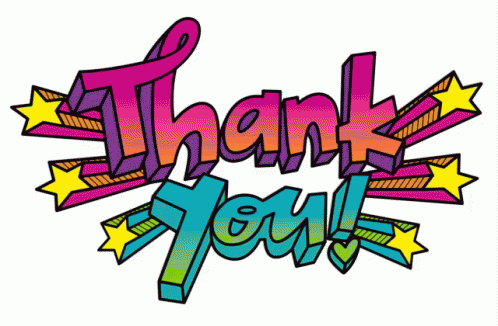 Thank you to our Amazing Parent Volunteers!A huge thank you to our PAC for putting on a fabulous Welcome Back BBQ on Wednesday night. It was nice to see so many of our families enjoying dinner together. The children had a great time bouncing around the bouncy castle and playing carnival games with their friends. Thank you to all of the parents who provided cupcakes and other yummy treats. Consent FormsIf you have not already done so, please complete the online consent forms for each of your children. To complete the forms, you will need to log on to the Parent Portal, click on Consent Forms at the top of the page, select your child in the drop down box and complete the forms under “Unsigned Consent Forms”.School Supply FeesIf you have not already done so, please pay for your child’s school supply fees at the office (cash or cheque accepted) or on the parent portal.Domino’s Fundraiser CardsWe have Domino’s Fundraiser Cards available for purchase at the office (cash or cheque accepted). They cost $10 each and are valid at three Maple Ridge locations. The cards have nine free pizzas (2 for 1) and a free medium one-topping pizza with no purchase necessary. Please see Mrs. Timperio at the office if you’d like to purchase a card or two.Upcoming EventsOctober 8	P.A.C. Meeting at 7:00pm in the LibraryOctober 10	Photo RetakesOctober 14	Thanskgiving Day (no school)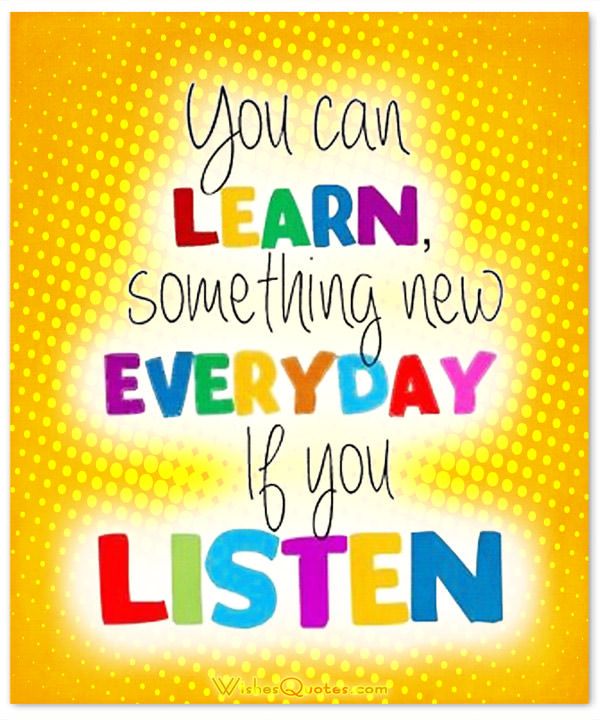 THE WEEK AT A GLANCEMonday, September 30Orange Shirt DayTuesday, October 1Student Photo Proofs Due BackFruit & Veggie Day (pears)Wednesday, October 2Thursday, October 3Friday, October 4